Važna napomena:Popunjeni obrazac dostaviti na adresu elektroničke pošte: davorka@delnice.hr  zaključno  s 4.12.2020.Po završetku savjetovanja, sve pristigle primjedbe/prijedlozi  biti će javno dostupni na internetskoj stranici Grada Delnica. Ukoliko  želite da Vaši osobni podaci (ime i prezime) budu javno objavljeni, molimo da to jasno istaknete pri slanju obrasca na način da u polju za suglasnost upišete DA.          Anonimni, uvredljivi i irelevantni komentari neće se objaviti.OBRAZACsudjelovanja javnosti u internetskom savjetovanju o nacrtu odluke ili drugog općeg akta OBRAZACsudjelovanja javnosti u internetskom savjetovanju o nacrtu odluke ili drugog općeg akta Naziv nacrta odluke ili drugog općeg akta o kojem se provodi savjetovanjePrograma građenja komunalne infrastrukture za 2021. god.Naziv upravnog odjela nadležnog za izradu nacrta Grad Delnice, Jedinstveni upravni odjel Obrazloženje razloga i ciljeva koji se žele postići donošenjem akta Donošenje Odluke propisano je  člankom  67. Zakona o komunalnom gospodarstvu („Narodne novine“ broj 68/18, 110/18 i 32/20, a cilj je navesti i opisati planirane aktivnosti građenja komunalne naknade, izvore financiranja i namjensko trošenje sredstava.Razdoblje internetskog savjetovanja30.11.2020. -04.12.2020. Razdoblje internetskog savjetovanja30.11.2020. -04.12.2020. Ime i prezime osobe odnosno naziv predstavnika zainteresirane javnosti koja daje svoje mišljenje, primjedbe i prijedloge na predloženi nacrtInteres koji zastupate, odnosno kategorija i brojnost korisnika koje predstavljateNačelne primjedbe i prijedlozi na predloženi nacrt akta s obrazloženjemPrimjedbe i prijedlozi na pojedine članke nacrta prijedloga akta s obrazloženjemIme i prezime osobe (ili osoba) koja je sastavljala primjedbe i prijedloge ili osobe koja predstavlja zainteresiranu javnost, e-mail ili drugi podaci za kontakt (telefon)Jeste li suglasni da se ovaj obrazac s imenom/ nazivom sudionika savjetovanja objavi na internetskoj stranici Grada Delnica? Datum dostavljanja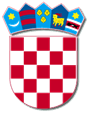 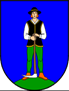 REPUBLIKA HRVATSKAREPUBLIKA HRVATSKAREPUBLIKA HRVATSKAPrimorsko-goranska županijaPrimorsko-goranska županijaPrimorsko-goranska županijaGRAD DELNICEGRAD DELNICEGRAD DELNICEGRADSKO VIJEĆEGRADSKO VIJEĆEGRADSKO VIJEĆEKlasa: 363-01/20-01/18Klasa: 363-01/20-01/18Klasa: 363-01/20-01/18Ur.broj: 2112-01-30-20-1-20-2Ur.broj: 2112-01-30-20-1-20-2Ur.broj: 2112-01-30-20-1-20-2Delnice,  . prosinca 2020.Delnice,  . prosinca 2020.Delnice,  . prosinca 2020.Temeljem članka  67. Zakona o komunalnom gospodarstvu ("Narodne novine" 68/18, 110/18 i 32/20), članka 33. Zakona o održivom gospodarenju otpadom ("Narodne novine 94/13), članka 35. Zakona o lokalnoj i područnoj (regionalnoj) samoupravi ("Narodne novine" broj 33/01, 30/01, 129/05, 109/07, 125/08, 36/09, 150/11, 144/12, 19/13,, 137/15 i 123/17) i članka 38. Statuta Grada Delnica ("Službene novine PGŽ" broj 28/09, 41/09, 11/13, 20/13, 6/15, "Službene novine Grada Delnica" 1/18 i 3/18), Gradsko vijeće Grada Delnica na današnjoj sjednici donosi,Temeljem članka  67. Zakona o komunalnom gospodarstvu ("Narodne novine" 68/18, 110/18 i 32/20), članka 33. Zakona o održivom gospodarenju otpadom ("Narodne novine 94/13), članka 35. Zakona o lokalnoj i područnoj (regionalnoj) samoupravi ("Narodne novine" broj 33/01, 30/01, 129/05, 109/07, 125/08, 36/09, 150/11, 144/12, 19/13,, 137/15 i 123/17) i članka 38. Statuta Grada Delnica ("Službene novine PGŽ" broj 28/09, 41/09, 11/13, 20/13, 6/15, "Službene novine Grada Delnica" 1/18 i 3/18), Gradsko vijeće Grada Delnica na današnjoj sjednici donosi,Temeljem članka  67. Zakona o komunalnom gospodarstvu ("Narodne novine" 68/18, 110/18 i 32/20), članka 33. Zakona o održivom gospodarenju otpadom ("Narodne novine 94/13), članka 35. Zakona o lokalnoj i područnoj (regionalnoj) samoupravi ("Narodne novine" broj 33/01, 30/01, 129/05, 109/07, 125/08, 36/09, 150/11, 144/12, 19/13,, 137/15 i 123/17) i članka 38. Statuta Grada Delnica ("Službene novine PGŽ" broj 28/09, 41/09, 11/13, 20/13, 6/15, "Službene novine Grada Delnica" 1/18 i 3/18), Gradsko vijeće Grada Delnica na današnjoj sjednici donosi,Temeljem članka  67. Zakona o komunalnom gospodarstvu ("Narodne novine" 68/18, 110/18 i 32/20), članka 33. Zakona o održivom gospodarenju otpadom ("Narodne novine 94/13), članka 35. Zakona o lokalnoj i područnoj (regionalnoj) samoupravi ("Narodne novine" broj 33/01, 30/01, 129/05, 109/07, 125/08, 36/09, 150/11, 144/12, 19/13,, 137/15 i 123/17) i članka 38. Statuta Grada Delnica ("Službene novine PGŽ" broj 28/09, 41/09, 11/13, 20/13, 6/15, "Službene novine Grada Delnica" 1/18 i 3/18), Gradsko vijeće Grada Delnica na današnjoj sjednici donosi,Temeljem članka  67. Zakona o komunalnom gospodarstvu ("Narodne novine" 68/18, 110/18 i 32/20), članka 33. Zakona o održivom gospodarenju otpadom ("Narodne novine 94/13), članka 35. Zakona o lokalnoj i područnoj (regionalnoj) samoupravi ("Narodne novine" broj 33/01, 30/01, 129/05, 109/07, 125/08, 36/09, 150/11, 144/12, 19/13,, 137/15 i 123/17) i članka 38. Statuta Grada Delnica ("Službene novine PGŽ" broj 28/09, 41/09, 11/13, 20/13, 6/15, "Službene novine Grada Delnica" 1/18 i 3/18), Gradsko vijeće Grada Delnica na današnjoj sjednici donosi,Temeljem članka  67. Zakona o komunalnom gospodarstvu ("Narodne novine" 68/18, 110/18 i 32/20), članka 33. Zakona o održivom gospodarenju otpadom ("Narodne novine 94/13), članka 35. Zakona o lokalnoj i područnoj (regionalnoj) samoupravi ("Narodne novine" broj 33/01, 30/01, 129/05, 109/07, 125/08, 36/09, 150/11, 144/12, 19/13,, 137/15 i 123/17) i članka 38. Statuta Grada Delnica ("Službene novine PGŽ" broj 28/09, 41/09, 11/13, 20/13, 6/15, "Službene novine Grada Delnica" 1/18 i 3/18), Gradsko vijeće Grada Delnica na današnjoj sjednici donosi,Temeljem članka  67. Zakona o komunalnom gospodarstvu ("Narodne novine" 68/18, 110/18 i 32/20), članka 33. Zakona o održivom gospodarenju otpadom ("Narodne novine 94/13), članka 35. Zakona o lokalnoj i područnoj (regionalnoj) samoupravi ("Narodne novine" broj 33/01, 30/01, 129/05, 109/07, 125/08, 36/09, 150/11, 144/12, 19/13,, 137/15 i 123/17) i članka 38. Statuta Grada Delnica ("Službene novine PGŽ" broj 28/09, 41/09, 11/13, 20/13, 6/15, "Službene novine Grada Delnica" 1/18 i 3/18), Gradsko vijeće Grada Delnica na današnjoj sjednici donosi,Temeljem članka  67. Zakona o komunalnom gospodarstvu ("Narodne novine" 68/18, 110/18 i 32/20), članka 33. Zakona o održivom gospodarenju otpadom ("Narodne novine 94/13), članka 35. Zakona o lokalnoj i područnoj (regionalnoj) samoupravi ("Narodne novine" broj 33/01, 30/01, 129/05, 109/07, 125/08, 36/09, 150/11, 144/12, 19/13,, 137/15 i 123/17) i članka 38. Statuta Grada Delnica ("Službene novine PGŽ" broj 28/09, 41/09, 11/13, 20/13, 6/15, "Službene novine Grada Delnica" 1/18 i 3/18), Gradsko vijeće Grada Delnica na današnjoj sjednici donosi,Temeljem članka  67. Zakona o komunalnom gospodarstvu ("Narodne novine" 68/18, 110/18 i 32/20), članka 33. Zakona o održivom gospodarenju otpadom ("Narodne novine 94/13), članka 35. Zakona o lokalnoj i područnoj (regionalnoj) samoupravi ("Narodne novine" broj 33/01, 30/01, 129/05, 109/07, 125/08, 36/09, 150/11, 144/12, 19/13,, 137/15 i 123/17) i članka 38. Statuta Grada Delnica ("Službene novine PGŽ" broj 28/09, 41/09, 11/13, 20/13, 6/15, "Službene novine Grada Delnica" 1/18 i 3/18), Gradsko vijeće Grada Delnica na današnjoj sjednici donosi,Temeljem članka  67. Zakona o komunalnom gospodarstvu ("Narodne novine" 68/18, 110/18 i 32/20), članka 33. Zakona o održivom gospodarenju otpadom ("Narodne novine 94/13), članka 35. Zakona o lokalnoj i područnoj (regionalnoj) samoupravi ("Narodne novine" broj 33/01, 30/01, 129/05, 109/07, 125/08, 36/09, 150/11, 144/12, 19/13,, 137/15 i 123/17) i članka 38. Statuta Grada Delnica ("Službene novine PGŽ" broj 28/09, 41/09, 11/13, 20/13, 6/15, "Službene novine Grada Delnica" 1/18 i 3/18), Gradsko vijeće Grada Delnica na današnjoj sjednici donosi,Temeljem članka  67. Zakona o komunalnom gospodarstvu ("Narodne novine" 68/18, 110/18 i 32/20), članka 33. Zakona o održivom gospodarenju otpadom ("Narodne novine 94/13), članka 35. Zakona o lokalnoj i područnoj (regionalnoj) samoupravi ("Narodne novine" broj 33/01, 30/01, 129/05, 109/07, 125/08, 36/09, 150/11, 144/12, 19/13,, 137/15 i 123/17) i članka 38. Statuta Grada Delnica ("Službene novine PGŽ" broj 28/09, 41/09, 11/13, 20/13, 6/15, "Službene novine Grada Delnica" 1/18 i 3/18), Gradsko vijeće Grada Delnica na današnjoj sjednici donosi,Temeljem članka  67. Zakona o komunalnom gospodarstvu ("Narodne novine" 68/18, 110/18 i 32/20), članka 33. Zakona o održivom gospodarenju otpadom ("Narodne novine 94/13), članka 35. Zakona o lokalnoj i područnoj (regionalnoj) samoupravi ("Narodne novine" broj 33/01, 30/01, 129/05, 109/07, 125/08, 36/09, 150/11, 144/12, 19/13,, 137/15 i 123/17) i članka 38. Statuta Grada Delnica ("Službene novine PGŽ" broj 28/09, 41/09, 11/13, 20/13, 6/15, "Službene novine Grada Delnica" 1/18 i 3/18), Gradsko vijeće Grada Delnica na današnjoj sjednici donosi,Temeljem članka  67. Zakona o komunalnom gospodarstvu ("Narodne novine" 68/18, 110/18 i 32/20), članka 33. Zakona o održivom gospodarenju otpadom ("Narodne novine 94/13), članka 35. Zakona o lokalnoj i područnoj (regionalnoj) samoupravi ("Narodne novine" broj 33/01, 30/01, 129/05, 109/07, 125/08, 36/09, 150/11, 144/12, 19/13,, 137/15 i 123/17) i članka 38. Statuta Grada Delnica ("Službene novine PGŽ" broj 28/09, 41/09, 11/13, 20/13, 6/15, "Službene novine Grada Delnica" 1/18 i 3/18), Gradsko vijeće Grada Delnica na današnjoj sjednici donosi,Temeljem članka  67. Zakona o komunalnom gospodarstvu ("Narodne novine" 68/18, 110/18 i 32/20), članka 33. Zakona o održivom gospodarenju otpadom ("Narodne novine 94/13), članka 35. Zakona o lokalnoj i područnoj (regionalnoj) samoupravi ("Narodne novine" broj 33/01, 30/01, 129/05, 109/07, 125/08, 36/09, 150/11, 144/12, 19/13,, 137/15 i 123/17) i članka 38. Statuta Grada Delnica ("Službene novine PGŽ" broj 28/09, 41/09, 11/13, 20/13, 6/15, "Službene novine Grada Delnica" 1/18 i 3/18), Gradsko vijeće Grada Delnica na današnjoj sjednici donosi,Temeljem članka  67. Zakona o komunalnom gospodarstvu ("Narodne novine" 68/18, 110/18 i 32/20), članka 33. Zakona o održivom gospodarenju otpadom ("Narodne novine 94/13), članka 35. Zakona o lokalnoj i područnoj (regionalnoj) samoupravi ("Narodne novine" broj 33/01, 30/01, 129/05, 109/07, 125/08, 36/09, 150/11, 144/12, 19/13,, 137/15 i 123/17) i članka 38. Statuta Grada Delnica ("Službene novine PGŽ" broj 28/09, 41/09, 11/13, 20/13, 6/15, "Službene novine Grada Delnica" 1/18 i 3/18), Gradsko vijeće Grada Delnica na današnjoj sjednici donosi,Temeljem članka  67. Zakona o komunalnom gospodarstvu ("Narodne novine" 68/18, 110/18 i 32/20), članka 33. Zakona o održivom gospodarenju otpadom ("Narodne novine 94/13), članka 35. Zakona o lokalnoj i područnoj (regionalnoj) samoupravi ("Narodne novine" broj 33/01, 30/01, 129/05, 109/07, 125/08, 36/09, 150/11, 144/12, 19/13,, 137/15 i 123/17) i članka 38. Statuta Grada Delnica ("Službene novine PGŽ" broj 28/09, 41/09, 11/13, 20/13, 6/15, "Službene novine Grada Delnica" 1/18 i 3/18), Gradsko vijeće Grada Delnica na današnjoj sjednici donosi,Temeljem članka  67. Zakona o komunalnom gospodarstvu ("Narodne novine" 68/18, 110/18 i 32/20), članka 33. Zakona o održivom gospodarenju otpadom ("Narodne novine 94/13), članka 35. Zakona o lokalnoj i područnoj (regionalnoj) samoupravi ("Narodne novine" broj 33/01, 30/01, 129/05, 109/07, 125/08, 36/09, 150/11, 144/12, 19/13,, 137/15 i 123/17) i članka 38. Statuta Grada Delnica ("Službene novine PGŽ" broj 28/09, 41/09, 11/13, 20/13, 6/15, "Službene novine Grada Delnica" 1/18 i 3/18), Gradsko vijeće Grada Delnica na današnjoj sjednici donosi,Temeljem članka  67. Zakona o komunalnom gospodarstvu ("Narodne novine" 68/18, 110/18 i 32/20), članka 33. Zakona o održivom gospodarenju otpadom ("Narodne novine 94/13), članka 35. Zakona o lokalnoj i područnoj (regionalnoj) samoupravi ("Narodne novine" broj 33/01, 30/01, 129/05, 109/07, 125/08, 36/09, 150/11, 144/12, 19/13,, 137/15 i 123/17) i članka 38. Statuta Grada Delnica ("Službene novine PGŽ" broj 28/09, 41/09, 11/13, 20/13, 6/15, "Službene novine Grada Delnica" 1/18 i 3/18), Gradsko vijeće Grada Delnica na današnjoj sjednici donosi,Temeljem članka  67. Zakona o komunalnom gospodarstvu ("Narodne novine" 68/18, 110/18 i 32/20), članka 33. Zakona o održivom gospodarenju otpadom ("Narodne novine 94/13), članka 35. Zakona o lokalnoj i područnoj (regionalnoj) samoupravi ("Narodne novine" broj 33/01, 30/01, 129/05, 109/07, 125/08, 36/09, 150/11, 144/12, 19/13,, 137/15 i 123/17) i članka 38. Statuta Grada Delnica ("Službene novine PGŽ" broj 28/09, 41/09, 11/13, 20/13, 6/15, "Službene novine Grada Delnica" 1/18 i 3/18), Gradsko vijeće Grada Delnica na današnjoj sjednici donosi,Temeljem članka  67. Zakona o komunalnom gospodarstvu ("Narodne novine" 68/18, 110/18 i 32/20), članka 33. Zakona o održivom gospodarenju otpadom ("Narodne novine 94/13), članka 35. Zakona o lokalnoj i područnoj (regionalnoj) samoupravi ("Narodne novine" broj 33/01, 30/01, 129/05, 109/07, 125/08, 36/09, 150/11, 144/12, 19/13,, 137/15 i 123/17) i članka 38. Statuta Grada Delnica ("Službene novine PGŽ" broj 28/09, 41/09, 11/13, 20/13, 6/15, "Službene novine Grada Delnica" 1/18 i 3/18), Gradsko vijeće Grada Delnica na današnjoj sjednici donosi,Temeljem članka  67. Zakona o komunalnom gospodarstvu ("Narodne novine" 68/18, 110/18 i 32/20), članka 33. Zakona o održivom gospodarenju otpadom ("Narodne novine 94/13), članka 35. Zakona o lokalnoj i područnoj (regionalnoj) samoupravi ("Narodne novine" broj 33/01, 30/01, 129/05, 109/07, 125/08, 36/09, 150/11, 144/12, 19/13,, 137/15 i 123/17) i članka 38. Statuta Grada Delnica ("Službene novine PGŽ" broj 28/09, 41/09, 11/13, 20/13, 6/15, "Službene novine Grada Delnica" 1/18 i 3/18), Gradsko vijeće Grada Delnica na današnjoj sjednici donosi,Temeljem članka  67. Zakona o komunalnom gospodarstvu ("Narodne novine" 68/18, 110/18 i 32/20), članka 33. Zakona o održivom gospodarenju otpadom ("Narodne novine 94/13), članka 35. Zakona o lokalnoj i područnoj (regionalnoj) samoupravi ("Narodne novine" broj 33/01, 30/01, 129/05, 109/07, 125/08, 36/09, 150/11, 144/12, 19/13,, 137/15 i 123/17) i članka 38. Statuta Grada Delnica ("Službene novine PGŽ" broj 28/09, 41/09, 11/13, 20/13, 6/15, "Službene novine Grada Delnica" 1/18 i 3/18), Gradsko vijeće Grada Delnica na današnjoj sjednici donosi,Temeljem članka  67. Zakona o komunalnom gospodarstvu ("Narodne novine" 68/18, 110/18 i 32/20), članka 33. Zakona o održivom gospodarenju otpadom ("Narodne novine 94/13), članka 35. Zakona o lokalnoj i područnoj (regionalnoj) samoupravi ("Narodne novine" broj 33/01, 30/01, 129/05, 109/07, 125/08, 36/09, 150/11, 144/12, 19/13,, 137/15 i 123/17) i članka 38. Statuta Grada Delnica ("Službene novine PGŽ" broj 28/09, 41/09, 11/13, 20/13, 6/15, "Službene novine Grada Delnica" 1/18 i 3/18), Gradsko vijeće Grada Delnica na današnjoj sjednici donosi,Temeljem članka  67. Zakona o komunalnom gospodarstvu ("Narodne novine" 68/18, 110/18 i 32/20), članka 33. Zakona o održivom gospodarenju otpadom ("Narodne novine 94/13), članka 35. Zakona o lokalnoj i područnoj (regionalnoj) samoupravi ("Narodne novine" broj 33/01, 30/01, 129/05, 109/07, 125/08, 36/09, 150/11, 144/12, 19/13,, 137/15 i 123/17) i članka 38. Statuta Grada Delnica ("Službene novine PGŽ" broj 28/09, 41/09, 11/13, 20/13, 6/15, "Službene novine Grada Delnica" 1/18 i 3/18), Gradsko vijeće Grada Delnica na današnjoj sjednici donosi,Temeljem članka  67. Zakona o komunalnom gospodarstvu ("Narodne novine" 68/18, 110/18 i 32/20), članka 33. Zakona o održivom gospodarenju otpadom ("Narodne novine 94/13), članka 35. Zakona o lokalnoj i područnoj (regionalnoj) samoupravi ("Narodne novine" broj 33/01, 30/01, 129/05, 109/07, 125/08, 36/09, 150/11, 144/12, 19/13,, 137/15 i 123/17) i članka 38. Statuta Grada Delnica ("Službene novine PGŽ" broj 28/09, 41/09, 11/13, 20/13, 6/15, "Službene novine Grada Delnica" 1/18 i 3/18), Gradsko vijeće Grada Delnica na današnjoj sjednici donosi,Temeljem članka  67. Zakona o komunalnom gospodarstvu ("Narodne novine" 68/18, 110/18 i 32/20), članka 33. Zakona o održivom gospodarenju otpadom ("Narodne novine 94/13), članka 35. Zakona o lokalnoj i područnoj (regionalnoj) samoupravi ("Narodne novine" broj 33/01, 30/01, 129/05, 109/07, 125/08, 36/09, 150/11, 144/12, 19/13,, 137/15 i 123/17) i članka 38. Statuta Grada Delnica ("Službene novine PGŽ" broj 28/09, 41/09, 11/13, 20/13, 6/15, "Službene novine Grada Delnica" 1/18 i 3/18), Gradsko vijeće Grada Delnica na današnjoj sjednici donosi,Temeljem članka  67. Zakona o komunalnom gospodarstvu ("Narodne novine" 68/18, 110/18 i 32/20), članka 33. Zakona o održivom gospodarenju otpadom ("Narodne novine 94/13), članka 35. Zakona o lokalnoj i područnoj (regionalnoj) samoupravi ("Narodne novine" broj 33/01, 30/01, 129/05, 109/07, 125/08, 36/09, 150/11, 144/12, 19/13,, 137/15 i 123/17) i članka 38. Statuta Grada Delnica ("Službene novine PGŽ" broj 28/09, 41/09, 11/13, 20/13, 6/15, "Službene novine Grada Delnica" 1/18 i 3/18), Gradsko vijeće Grada Delnica na današnjoj sjednici donosi,Temeljem članka  67. Zakona o komunalnom gospodarstvu ("Narodne novine" 68/18, 110/18 i 32/20), članka 33. Zakona o održivom gospodarenju otpadom ("Narodne novine 94/13), članka 35. Zakona o lokalnoj i područnoj (regionalnoj) samoupravi ("Narodne novine" broj 33/01, 30/01, 129/05, 109/07, 125/08, 36/09, 150/11, 144/12, 19/13,, 137/15 i 123/17) i članka 38. Statuta Grada Delnica ("Službene novine PGŽ" broj 28/09, 41/09, 11/13, 20/13, 6/15, "Službene novine Grada Delnica" 1/18 i 3/18), Gradsko vijeće Grada Delnica na današnjoj sjednici donosi,Temeljem članka  67. Zakona o komunalnom gospodarstvu ("Narodne novine" 68/18, 110/18 i 32/20), članka 33. Zakona o održivom gospodarenju otpadom ("Narodne novine 94/13), članka 35. Zakona o lokalnoj i područnoj (regionalnoj) samoupravi ("Narodne novine" broj 33/01, 30/01, 129/05, 109/07, 125/08, 36/09, 150/11, 144/12, 19/13,, 137/15 i 123/17) i članka 38. Statuta Grada Delnica ("Službene novine PGŽ" broj 28/09, 41/09, 11/13, 20/13, 6/15, "Službene novine Grada Delnica" 1/18 i 3/18), Gradsko vijeće Grada Delnica na današnjoj sjednici donosi,Temeljem članka  67. Zakona o komunalnom gospodarstvu ("Narodne novine" 68/18, 110/18 i 32/20), članka 33. Zakona o održivom gospodarenju otpadom ("Narodne novine 94/13), članka 35. Zakona o lokalnoj i područnoj (regionalnoj) samoupravi ("Narodne novine" broj 33/01, 30/01, 129/05, 109/07, 125/08, 36/09, 150/11, 144/12, 19/13,, 137/15 i 123/17) i članka 38. Statuta Grada Delnica ("Službene novine PGŽ" broj 28/09, 41/09, 11/13, 20/13, 6/15, "Službene novine Grada Delnica" 1/18 i 3/18), Gradsko vijeće Grada Delnica na današnjoj sjednici donosi,Temeljem članka  67. Zakona o komunalnom gospodarstvu ("Narodne novine" 68/18, 110/18 i 32/20), članka 33. Zakona o održivom gospodarenju otpadom ("Narodne novine 94/13), članka 35. Zakona o lokalnoj i područnoj (regionalnoj) samoupravi ("Narodne novine" broj 33/01, 30/01, 129/05, 109/07, 125/08, 36/09, 150/11, 144/12, 19/13,, 137/15 i 123/17) i članka 38. Statuta Grada Delnica ("Službene novine PGŽ" broj 28/09, 41/09, 11/13, 20/13, 6/15, "Službene novine Grada Delnica" 1/18 i 3/18), Gradsko vijeće Grada Delnica na današnjoj sjednici donosi,Temeljem članka  67. Zakona o komunalnom gospodarstvu ("Narodne novine" 68/18, 110/18 i 32/20), članka 33. Zakona o održivom gospodarenju otpadom ("Narodne novine 94/13), članka 35. Zakona o lokalnoj i područnoj (regionalnoj) samoupravi ("Narodne novine" broj 33/01, 30/01, 129/05, 109/07, 125/08, 36/09, 150/11, 144/12, 19/13,, 137/15 i 123/17) i članka 38. Statuta Grada Delnica ("Službene novine PGŽ" broj 28/09, 41/09, 11/13, 20/13, 6/15, "Službene novine Grada Delnica" 1/18 i 3/18), Gradsko vijeće Grada Delnica na današnjoj sjednici donosi,Temeljem članka  67. Zakona o komunalnom gospodarstvu ("Narodne novine" 68/18, 110/18 i 32/20), članka 33. Zakona o održivom gospodarenju otpadom ("Narodne novine 94/13), članka 35. Zakona o lokalnoj i područnoj (regionalnoj) samoupravi ("Narodne novine" broj 33/01, 30/01, 129/05, 109/07, 125/08, 36/09, 150/11, 144/12, 19/13,, 137/15 i 123/17) i članka 38. Statuta Grada Delnica ("Službene novine PGŽ" broj 28/09, 41/09, 11/13, 20/13, 6/15, "Službene novine Grada Delnica" 1/18 i 3/18), Gradsko vijeće Grada Delnica na današnjoj sjednici donosi,Temeljem članka  67. Zakona o komunalnom gospodarstvu ("Narodne novine" 68/18, 110/18 i 32/20), članka 33. Zakona o održivom gospodarenju otpadom ("Narodne novine 94/13), članka 35. Zakona o lokalnoj i područnoj (regionalnoj) samoupravi ("Narodne novine" broj 33/01, 30/01, 129/05, 109/07, 125/08, 36/09, 150/11, 144/12, 19/13,, 137/15 i 123/17) i članka 38. Statuta Grada Delnica ("Službene novine PGŽ" broj 28/09, 41/09, 11/13, 20/13, 6/15, "Službene novine Grada Delnica" 1/18 i 3/18), Gradsko vijeće Grada Delnica na današnjoj sjednici donosi,Temeljem članka  67. Zakona o komunalnom gospodarstvu ("Narodne novine" 68/18, 110/18 i 32/20), članka 33. Zakona o održivom gospodarenju otpadom ("Narodne novine 94/13), članka 35. Zakona o lokalnoj i područnoj (regionalnoj) samoupravi ("Narodne novine" broj 33/01, 30/01, 129/05, 109/07, 125/08, 36/09, 150/11, 144/12, 19/13,, 137/15 i 123/17) i članka 38. Statuta Grada Delnica ("Službene novine PGŽ" broj 28/09, 41/09, 11/13, 20/13, 6/15, "Službene novine Grada Delnica" 1/18 i 3/18), Gradsko vijeće Grada Delnica na današnjoj sjednici donosi,Temeljem članka  67. Zakona o komunalnom gospodarstvu ("Narodne novine" 68/18, 110/18 i 32/20), članka 33. Zakona o održivom gospodarenju otpadom ("Narodne novine 94/13), članka 35. Zakona o lokalnoj i područnoj (regionalnoj) samoupravi ("Narodne novine" broj 33/01, 30/01, 129/05, 109/07, 125/08, 36/09, 150/11, 144/12, 19/13,, 137/15 i 123/17) i članka 38. Statuta Grada Delnica ("Službene novine PGŽ" broj 28/09, 41/09, 11/13, 20/13, 6/15, "Službene novine Grada Delnica" 1/18 i 3/18), Gradsko vijeće Grada Delnica na današnjoj sjednici donosi,Temeljem članka  67. Zakona o komunalnom gospodarstvu ("Narodne novine" 68/18, 110/18 i 32/20), članka 33. Zakona o održivom gospodarenju otpadom ("Narodne novine 94/13), članka 35. Zakona o lokalnoj i područnoj (regionalnoj) samoupravi ("Narodne novine" broj 33/01, 30/01, 129/05, 109/07, 125/08, 36/09, 150/11, 144/12, 19/13,, 137/15 i 123/17) i članka 38. Statuta Grada Delnica ("Službene novine PGŽ" broj 28/09, 41/09, 11/13, 20/13, 6/15, "Službene novine Grada Delnica" 1/18 i 3/18), Gradsko vijeće Grada Delnica na današnjoj sjednici donosi,Temeljem članka  67. Zakona o komunalnom gospodarstvu ("Narodne novine" 68/18, 110/18 i 32/20), članka 33. Zakona o održivom gospodarenju otpadom ("Narodne novine 94/13), članka 35. Zakona o lokalnoj i područnoj (regionalnoj) samoupravi ("Narodne novine" broj 33/01, 30/01, 129/05, 109/07, 125/08, 36/09, 150/11, 144/12, 19/13,, 137/15 i 123/17) i članka 38. Statuta Grada Delnica ("Službene novine PGŽ" broj 28/09, 41/09, 11/13, 20/13, 6/15, "Službene novine Grada Delnica" 1/18 i 3/18), Gradsko vijeće Grada Delnica na današnjoj sjednici donosi,Temeljem članka  67. Zakona o komunalnom gospodarstvu ("Narodne novine" 68/18, 110/18 i 32/20), članka 33. Zakona o održivom gospodarenju otpadom ("Narodne novine 94/13), članka 35. Zakona o lokalnoj i područnoj (regionalnoj) samoupravi ("Narodne novine" broj 33/01, 30/01, 129/05, 109/07, 125/08, 36/09, 150/11, 144/12, 19/13,, 137/15 i 123/17) i članka 38. Statuta Grada Delnica ("Službene novine PGŽ" broj 28/09, 41/09, 11/13, 20/13, 6/15, "Službene novine Grada Delnica" 1/18 i 3/18), Gradsko vijeće Grada Delnica na današnjoj sjednici donosi,Temeljem članka  67. Zakona o komunalnom gospodarstvu ("Narodne novine" 68/18, 110/18 i 32/20), članka 33. Zakona o održivom gospodarenju otpadom ("Narodne novine 94/13), članka 35. Zakona o lokalnoj i područnoj (regionalnoj) samoupravi ("Narodne novine" broj 33/01, 30/01, 129/05, 109/07, 125/08, 36/09, 150/11, 144/12, 19/13,, 137/15 i 123/17) i članka 38. Statuta Grada Delnica ("Službene novine PGŽ" broj 28/09, 41/09, 11/13, 20/13, 6/15, "Službene novine Grada Delnica" 1/18 i 3/18), Gradsko vijeće Grada Delnica na današnjoj sjednici donosi,Temeljem članka  67. Zakona o komunalnom gospodarstvu ("Narodne novine" 68/18, 110/18 i 32/20), članka 33. Zakona o održivom gospodarenju otpadom ("Narodne novine 94/13), članka 35. Zakona o lokalnoj i područnoj (regionalnoj) samoupravi ("Narodne novine" broj 33/01, 30/01, 129/05, 109/07, 125/08, 36/09, 150/11, 144/12, 19/13,, 137/15 i 123/17) i članka 38. Statuta Grada Delnica ("Službene novine PGŽ" broj 28/09, 41/09, 11/13, 20/13, 6/15, "Službene novine Grada Delnica" 1/18 i 3/18), Gradsko vijeće Grada Delnica na današnjoj sjednici donosi,Temeljem članka  67. Zakona o komunalnom gospodarstvu ("Narodne novine" 68/18, 110/18 i 32/20), članka 33. Zakona o održivom gospodarenju otpadom ("Narodne novine 94/13), članka 35. Zakona o lokalnoj i područnoj (regionalnoj) samoupravi ("Narodne novine" broj 33/01, 30/01, 129/05, 109/07, 125/08, 36/09, 150/11, 144/12, 19/13,, 137/15 i 123/17) i članka 38. Statuta Grada Delnica ("Službene novine PGŽ" broj 28/09, 41/09, 11/13, 20/13, 6/15, "Službene novine Grada Delnica" 1/18 i 3/18), Gradsko vijeće Grada Delnica na današnjoj sjednici donosi,Temeljem članka  67. Zakona o komunalnom gospodarstvu ("Narodne novine" 68/18, 110/18 i 32/20), članka 33. Zakona o održivom gospodarenju otpadom ("Narodne novine 94/13), članka 35. Zakona o lokalnoj i područnoj (regionalnoj) samoupravi ("Narodne novine" broj 33/01, 30/01, 129/05, 109/07, 125/08, 36/09, 150/11, 144/12, 19/13,, 137/15 i 123/17) i članka 38. Statuta Grada Delnica ("Službene novine PGŽ" broj 28/09, 41/09, 11/13, 20/13, 6/15, "Službene novine Grada Delnica" 1/18 i 3/18), Gradsko vijeće Grada Delnica na današnjoj sjednici donosi,Temeljem članka  67. Zakona o komunalnom gospodarstvu ("Narodne novine" 68/18, 110/18 i 32/20), članka 33. Zakona o održivom gospodarenju otpadom ("Narodne novine 94/13), članka 35. Zakona o lokalnoj i područnoj (regionalnoj) samoupravi ("Narodne novine" broj 33/01, 30/01, 129/05, 109/07, 125/08, 36/09, 150/11, 144/12, 19/13,, 137/15 i 123/17) i članka 38. Statuta Grada Delnica ("Službene novine PGŽ" broj 28/09, 41/09, 11/13, 20/13, 6/15, "Službene novine Grada Delnica" 1/18 i 3/18), Gradsko vijeće Grada Delnica na današnjoj sjednici donosi,PROGRAM GRAĐENJA KOMUNALNE INFRASTRUKTUREPROGRAM GRAĐENJA KOMUNALNE INFRASTRUKTUREPROGRAM GRAĐENJA KOMUNALNE INFRASTRUKTUREPROGRAM GRAĐENJA KOMUNALNE INFRASTRUKTUREPROGRAM GRAĐENJA KOMUNALNE INFRASTRUKTUREZA 2021. GOD.ZA 2021. GOD.ZA 2021. GOD.Članak 1.Ovim programom utvrđuje se građenje komunalne infrastrukture na području Grada Delnica u 2021. god., opseg radova, procjenjena vrijednost radova, izvori financiranja.Ovim programom utvrđuje se građenje komunalne infrastrukture na području Grada Delnica u 2021. god., opseg radova, procjenjena vrijednost radova, izvori financiranja.Ovim programom utvrđuje se građenje komunalne infrastrukture na području Grada Delnica u 2021. god., opseg radova, procjenjena vrijednost radova, izvori financiranja.Ovim programom utvrđuje se građenje komunalne infrastrukture na području Grada Delnica u 2021. god., opseg radova, procjenjena vrijednost radova, izvori financiranja.Ovim programom utvrđuje se građenje komunalne infrastrukture na području Grada Delnica u 2021. god., opseg radova, procjenjena vrijednost radova, izvori financiranja.Ovim programom utvrđuje se građenje komunalne infrastrukture na području Grada Delnica u 2021. god., opseg radova, procjenjena vrijednost radova, izvori financiranja.Ovim programom utvrđuje se građenje komunalne infrastrukture na području Grada Delnica u 2021. god., opseg radova, procjenjena vrijednost radova, izvori financiranja.Ovim programom utvrđuje se građenje komunalne infrastrukture na području Grada Delnica u 2021. god., opseg radova, procjenjena vrijednost radova, izvori financiranja.Ovim programom utvrđuje se građenje komunalne infrastrukture na području Grada Delnica u 2021. god., opseg radova, procjenjena vrijednost radova, izvori financiranja.Ovim programom utvrđuje se građenje komunalne infrastrukture na području Grada Delnica u 2021. god., opseg radova, procjenjena vrijednost radova, izvori financiranja.Ovim programom utvrđuje se građenje komunalne infrastrukture na području Grada Delnica u 2021. god., opseg radova, procjenjena vrijednost radova, izvori financiranja.Ovim programom utvrđuje se građenje komunalne infrastrukture na području Grada Delnica u 2021. god., opseg radova, procjenjena vrijednost radova, izvori financiranja.Ovim programom utvrđuje se građenje komunalne infrastrukture na području Grada Delnica u 2021. god., opseg radova, procjenjena vrijednost radova, izvori financiranja.Ovim programom utvrđuje se građenje komunalne infrastrukture na području Grada Delnica u 2021. god., opseg radova, procjenjena vrijednost radova, izvori financiranja.Ovim programom utvrđuje se građenje komunalne infrastrukture na području Grada Delnica u 2021. god., opseg radova, procjenjena vrijednost radova, izvori financiranja.Ovim programom utvrđuje se građenje komunalne infrastrukture na području Grada Delnica u 2021. god., opseg radova, procjenjena vrijednost radova, izvori financiranja.Ovim programom utvrđuje se građenje komunalne infrastrukture na području Grada Delnica u 2021. god., opseg radova, procjenjena vrijednost radova, izvori financiranja.Ovim programom utvrđuje se građenje komunalne infrastrukture na području Grada Delnica u 2021. god., opseg radova, procjenjena vrijednost radova, izvori financiranja.Ovim programom utvrđuje se građenje komunalne infrastrukture na području Grada Delnica u 2021. god., opseg radova, procjenjena vrijednost radova, izvori financiranja.Ovim programom utvrđuje se građenje komunalne infrastrukture na području Grada Delnica u 2021. god., opseg radova, procjenjena vrijednost radova, izvori financiranja.Članak 2.Gradnja komunalne infrastrukture odnosi se na građenje i rekonstrukciju javnih površina, nerazvrstanih cesta, javne rasvjete i groblja te se za narednu 2021. god. utvrđuje kako slijediGradnja komunalne infrastrukture odnosi se na građenje i rekonstrukciju javnih površina, nerazvrstanih cesta, javne rasvjete i groblja te se za narednu 2021. god. utvrđuje kako slijediGradnja komunalne infrastrukture odnosi se na građenje i rekonstrukciju javnih površina, nerazvrstanih cesta, javne rasvjete i groblja te se za narednu 2021. god. utvrđuje kako slijediGradnja komunalne infrastrukture odnosi se na građenje i rekonstrukciju javnih površina, nerazvrstanih cesta, javne rasvjete i groblja te se za narednu 2021. god. utvrđuje kako slijediGradnja komunalne infrastrukture odnosi se na građenje i rekonstrukciju javnih površina, nerazvrstanih cesta, javne rasvjete i groblja te se za narednu 2021. god. utvrđuje kako slijediGradnja komunalne infrastrukture odnosi se na građenje i rekonstrukciju javnih površina, nerazvrstanih cesta, javne rasvjete i groblja te se za narednu 2021. god. utvrđuje kako slijediGradnja komunalne infrastrukture odnosi se na građenje i rekonstrukciju javnih površina, nerazvrstanih cesta, javne rasvjete i groblja te se za narednu 2021. god. utvrđuje kako slijediGradnja komunalne infrastrukture odnosi se na građenje i rekonstrukciju javnih površina, nerazvrstanih cesta, javne rasvjete i groblja te se za narednu 2021. god. utvrđuje kako slijediGradnja komunalne infrastrukture odnosi se na građenje i rekonstrukciju javnih površina, nerazvrstanih cesta, javne rasvjete i groblja te se za narednu 2021. god. utvrđuje kako slijediGradnja komunalne infrastrukture odnosi se na građenje i rekonstrukciju javnih površina, nerazvrstanih cesta, javne rasvjete i groblja te se za narednu 2021. god. utvrđuje kako slijediGradnja komunalne infrastrukture odnosi se na građenje i rekonstrukciju javnih površina, nerazvrstanih cesta, javne rasvjete i groblja te se za narednu 2021. god. utvrđuje kako slijediGradnja komunalne infrastrukture odnosi se na građenje i rekonstrukciju javnih površina, nerazvrstanih cesta, javne rasvjete i groblja te se za narednu 2021. god. utvrđuje kako slijediGradnja komunalne infrastrukture odnosi se na građenje i rekonstrukciju javnih površina, nerazvrstanih cesta, javne rasvjete i groblja te se za narednu 2021. god. utvrđuje kako slijediGradnja komunalne infrastrukture odnosi se na građenje i rekonstrukciju javnih površina, nerazvrstanih cesta, javne rasvjete i groblja te se za narednu 2021. god. utvrđuje kako slijediGradnja komunalne infrastrukture odnosi se na građenje i rekonstrukciju javnih površina, nerazvrstanih cesta, javne rasvjete i groblja te se za narednu 2021. god. utvrđuje kako slijediGradnja komunalne infrastrukture odnosi se na građenje i rekonstrukciju javnih površina, nerazvrstanih cesta, javne rasvjete i groblja te se za narednu 2021. god. utvrđuje kako slijediGradnja komunalne infrastrukture odnosi se na građenje i rekonstrukciju javnih površina, nerazvrstanih cesta, javne rasvjete i groblja te se za narednu 2021. god. utvrđuje kako slijediGradnja komunalne infrastrukture odnosi se na građenje i rekonstrukciju javnih površina, nerazvrstanih cesta, javne rasvjete i groblja te se za narednu 2021. god. utvrđuje kako slijediGradnja komunalne infrastrukture odnosi se na građenje i rekonstrukciju javnih površina, nerazvrstanih cesta, javne rasvjete i groblja te se za narednu 2021. god. utvrđuje kako slijediGradnja komunalne infrastrukture odnosi se na građenje i rekonstrukciju javnih površina, nerazvrstanih cesta, javne rasvjete i groblja te se za narednu 2021. god. utvrđuje kako slijediGRAĐEVINE KOMUNALNE INFRASTRUKTURE KOJE ĆE SE GRADITI RADI UREĐENJA NEUREĐENIH DIJELOVA GRAĐEVINSKOG PODRUČJAGRAĐEVINE KOMUNALNE INFRASTRZUKTURE KOJE ĆE SE GRADITI U UREĐENIM DIJELOVIMA GRAĐEVINSKOG PODRUČJAGRAĐEVINE KOMUNALNE INFRASTRUKTURE KOJE ĆE SE GRADITI IZVAN GRAĐEVINSKOG PODRUČJAPOSTOJEĆE GRAĐEVINE KOMUNALNE INFRASTRUKTURE KOJE ĆE SE REKONSTRUIRATI I NAČIN REKONSTRUKCIJEGRAĐEVINE KOMUNALNE INFRASTRUKTURE KOJE ĆE SE UKLANJATIIzvor financiranjaIzvor financiranjaPoz. U proračunuGRAĐEVINE KOMUNALNE INFRASTRUKTURE KOJE ĆE SE GRADITI RADI UREĐENJA NEUREĐENIH DIJELOVA GRAĐEVINSKOG PODRUČJAGRAĐEVINE KOMUNALNE INFRASTRZUKTURE KOJE ĆE SE GRADITI U UREĐENIM DIJELOVIMA GRAĐEVINSKOG PODRUČJAGRAĐEVINE KOMUNALNE INFRASTRUKTURE KOJE ĆE SE GRADITI IZVAN GRAĐEVINSKOG PODRUČJAPOSTOJEĆE GRAĐEVINE KOMUNALNE INFRASTRUKTURE KOJE ĆE SE REKONSTRUIRATI I NAČIN REKONSTRUKCIJEGRAĐEVINE KOMUNALNE INFRASTRUKTURE KOJE ĆE SE UKLANJATIOpis stavkeIznosIznosIzvorJavne površine                                                                             Javne površineJavne površine                                                                             Javne površine359Otkup zemljišta za poslovno poduzetničke i stambene zonePrema iskazanoj potrebi na tržištu vršit će se otkup zemljišta u svrhu formiranja građevinskih parcela za izgradnju poslovnih ili stambenih građevina.150.000,00100.000,00Komunalna naknadaJavne površine                                                                             Javne površineJavne površine                                                                             Javne površine359Otkup zemljišta za poslovno poduzetničke i stambene zonePrema iskazanoj potrebi na tržištu vršit će se otkup zemljišta u svrhu formiranja građevinskih parcela za izgradnju poslovnih ili stambenih građevina.150.000,0050.000,00Komunalni doprinosJavne površine                                                                             Javne površineJavne površine                                                                             Javne površine360.2Dječje igralište u parkuU skladu s izrađenim projektom za dječje igralište u Parku kralja Tomislava u Delnicama pristupiti će se obnovi postojećih te nabavci novih dječjih igrala, uređenju površine za igru ugradnjom antistres podloge te drugih radnji da se igralište osigura za sigurnu igru. Predviđa se trošak od 900.000,00 kn te će se financirati 400.000,00 iz EU Fonda te ostatak iz proračuna Grada Delnica od namjenskih sredstava komunalne naknade. 900.000,00400.000,00EU FONDJavne površine                                                                             Javne površineJavne površine                                                                             Javne površine360.2Dječje igralište u parkuU skladu s izrađenim projektom za dječje igralište u Parku kralja Tomislava u Delnicama pristupiti će se obnovi postojećih te nabavci novih dječjih igrala, uređenju površine za igru ugradnjom antistres podloge te drugih radnji da se igralište osigura za sigurnu igru. Predviđa se trošak od 900.000,00 kn te će se financirati 400.000,00 iz EU Fonda te ostatak iz proračuna Grada Delnica od namjenskih sredstava komunalne naknade. 900.000,00500.000,00Komunalna naknadaJavne površine                                                                             Javne površineJavne površine                                                                             Javne površine362.6Izgradnja nove tržnice500.000,00   u 2021. 2.500.000,00 kn u 2022. godini i 2.500.000,00 kn u 2023. Izrađen je idejni projekt te glavni projekt nove tržnice u Delnicama na Trgu 138. brigade HV. Ishođena je građevinska dozvola te je  projekt prijavljen na natječaj za financiranje iz europskih fondova. Obzirom se očekuje odluka o financiranju projekta tijekom 2020. god. predviđa se početak gradnje krajem 2020. god. te tijekom 2021. god. i 2022. god. dovršetak. Time se formira prostor za zelenu tržnicu koja bi bila u funkciji sve dane u tjednu. 500.000,00500.000,00EUJavne površine                                                                             Javne površineJavne površine                                                                             Javne površine362.7Suf.proj. Dokum. Za izgradnju i rek. Sportskih objekataGSC upravlja sportskim objektima i terenima na području Grada Delnica te se za potrebe izrade dokumentacije za gradnju odnosno rekonstrukciju planiraju određena sredstva koja će biti utrošena u svrhu realizacije planova GSC-a.100.000,00100.000,00Komunalna naknadaJavne površine                                                                             Javne površineJavne površine                                                                             Javne površineUKUPNO JAVNE POVRŠINEUKUPNO JAVNE POVRŠINEUKUPNO JAVNE POVRŠINEUKUPNO JAVNE POVRŠINEUKUPNO JAVNE POVRŠINEUKUPNO JAVNE POVRŠINEUKUPNO JAVNE POVRŠINE1.650.000,001.650.000,00Nerazvrstane ceste                                                                           Nerazvrstane ceste                                                                                                Nerazvrstane ceste                                                                              Nerazvrstane ceste  Nerazvrstane ceste                                                                           Nerazvrstane ceste                                                                                                Nerazvrstane ceste                                                                              Nerazvrstane ceste  362.2Izgradnja ceste u posl. Zoni K1Prema izrađenom glavnom projektu potrebno je pristupiti izgradnji prometnice i komopletne infrastrukture (oborinska i fekalna odvodnja, voda i javna rasvjeta) za poslovnu zonu K-1 u Delnicama. Obzirom je zemljište u toj zoni uglavnom u vlasništvu Grada Delnica ili poduzetnika koji namjravaju graditi proizvodne sadržaje smatra se da je navedena zona potencijalno interesantna za investitore. Financiranje se namjerava provesti putem europskih fondova (1.600.000,00 kn), iz komunalnog doprinosa Grada Delnica (100.000,00 kn) te iz proračuna PGŽ (300.000,00 kn).2.000.000,001.600.000,00EUNerazvrstane ceste                                                                           Nerazvrstane ceste                                                                                                Nerazvrstane ceste                                                                              Nerazvrstane ceste  Nerazvrstane ceste                                                                           Nerazvrstane ceste                                                                                                Nerazvrstane ceste                                                                              Nerazvrstane ceste  362.2Izgradnja ceste u posl. Zoni K1Prema izrađenom glavnom projektu potrebno je pristupiti izgradnji prometnice i komopletne infrastrukture (oborinska i fekalna odvodnja, voda i javna rasvjeta) za poslovnu zonu K-1 u Delnicama. Obzirom je zemljište u toj zoni uglavnom u vlasništvu Grada Delnica ili poduzetnika koji namjravaju graditi proizvodne sadržaje smatra se da je navedena zona potencijalno interesantna za investitore. Financiranje se namjerava provesti putem europskih fondova (1.600.000,00 kn), iz komunalnog doprinosa Grada Delnica (100.000,00 kn) te iz proračuna PGŽ (300.000,00 kn).2.000.000,00300.000,00PGŽNerazvrstane ceste                                                                           Nerazvrstane ceste                                                                                                Nerazvrstane ceste                                                                              Nerazvrstane ceste  Nerazvrstane ceste                                                                           Nerazvrstane ceste                                                                                                Nerazvrstane ceste                                                                              Nerazvrstane ceste  362.2Izgradnja ceste u posl. Zoni K1Prema izrađenom glavnom projektu potrebno je pristupiti izgradnji prometnice i komopletne infrastrukture (oborinska i fekalna odvodnja, voda i javna rasvjeta) za poslovnu zonu K-1 u Delnicama. Obzirom je zemljište u toj zoni uglavnom u vlasništvu Grada Delnica ili poduzetnika koji namjravaju graditi proizvodne sadržaje smatra se da je navedena zona potencijalno interesantna za investitore. Financiranje se namjerava provesti putem europskih fondova (1.600.000,00 kn), iz komunalnog doprinosa Grada Delnica (100.000,00 kn) te iz proračuna PGŽ (300.000,00 kn).2.000.000,00100.000,00Komunalni doprinosNerazvrstane ceste                                                                           Nerazvrstane ceste                                                                                                Nerazvrstane ceste                                                                              Nerazvrstane ceste  Nerazvrstane ceste                                                                           Nerazvrstane ceste                                                                                                Nerazvrstane ceste                                                                              Nerazvrstane ceste  362.8Izgradnja nogostupa i oborinske odvodnje u Lučicama„Komunalac vio“ Delnice će u tijeku 2021. god. izvoditi radove na izgradnji kanalizacije i rekonstrukciji vodovodne infrastrukture u Lučicama te u sklopu toga na sanaciji ceste nakon radova, a Grad će izvesti nogostupe i oborinsku odvodnju. Na taj način će se dovršiti komunalna infrastruktura u cijelosti u čitavom naselju Lučice. Radovi će se izvoditi u skladu s glavnim projektom i troškovnikom radova koji je sastavni dio glavnog projekta. 5.800.000,005.800.000,00KreditNerazvrstane ceste                                                                           Nerazvrstane ceste                                                                                                Nerazvrstane ceste                                                                              Nerazvrstane ceste  Nerazvrstane ceste                                                                           Nerazvrstane ceste                                                                                                Nerazvrstane ceste                                                                              Nerazvrstane ceste  363.9Ulica Kamenita i dio SajmišneRekonstrukcija dijela Sajmišne ulice i Kamenite s izgradnjom dijela oborinske odvodnje. Rekonstrukcija se sastoji od zamjene postojećeg asfalta na kolniku te ugradnja novog sloja 6 cm AC 16 base, te 4 cm  AC 11 surf,  ugradnje novih cestovnih rubnjaka, izgradnje parkirnih površina i nogostupa ugradnjom asfalta AC 8 debljine 4 cm. Rekonstruira se Sajmišna ulica u dužini od 320 m te Kamenita u dužini od 280 m.1.500.000,0050.000,00Komunalna naknadaNerazvrstane ceste                                                                           Nerazvrstane ceste                                                                                                Nerazvrstane ceste                                                                              Nerazvrstane ceste  Nerazvrstane ceste                                                                           Nerazvrstane ceste                                                                                                Nerazvrstane ceste                                                                              Nerazvrstane ceste  363.9Ulica Kamenita i dio SajmišneRekonstrukcija dijela Sajmišne ulice i Kamenite s izgradnjom dijela oborinske odvodnje. Rekonstrukcija se sastoji od zamjene postojećeg asfalta na kolniku te ugradnja novog sloja 6 cm AC 16 base, te 4 cm  AC 11 surf,  ugradnje novih cestovnih rubnjaka, izgradnje parkirnih površina i nogostupa ugradnjom asfalta AC 8 debljine 4 cm. Rekonstruira se Sajmišna ulica u dužini od 320 m te Kamenita u dužini od 280 m.1.500.000,00400.000,00Proračun PGŽNerazvrstane ceste                                                                           Nerazvrstane ceste                                                                                                Nerazvrstane ceste                                                                              Nerazvrstane ceste  Nerazvrstane ceste                                                                           Nerazvrstane ceste                                                                                                Nerazvrstane ceste                                                                              Nerazvrstane ceste  363.9Ulica Kamenita i dio SajmišneRekonstrukcija dijela Sajmišne ulice i Kamenite s izgradnjom dijela oborinske odvodnje. Rekonstrukcija se sastoji od zamjene postojećeg asfalta na kolniku te ugradnja novog sloja 6 cm AC 16 base, te 4 cm  AC 11 surf,  ugradnje novih cestovnih rubnjaka, izgradnje parkirnih površina i nogostupa ugradnjom asfalta AC 8 debljine 4 cm. Rekonstruira se Sajmišna ulica u dužini od 320 m te Kamenita u dužini od 280 m.1.500.000,001.050.000,00Državni proračunNerazvrstane ceste                                                                           Nerazvrstane ceste                                                                                                Nerazvrstane ceste                                                                              Nerazvrstane ceste  Nerazvrstane ceste                                                                           Nerazvrstane ceste                                                                                                Nerazvrstane ceste                                                                              Nerazvrstane ceste  366.6Cesta PolaneAsflatiranje ceste kroz  Velike i Male Polane u dužini od cca 2 km ceste jednim slojem asfalta AC  16 surf u debljini od 6 cm s uređenjem bankina i odvodnih kanala.1.300.000,001.300.000,00EUNerazvrstane ceste                                                                           Nerazvrstane ceste                                                                                                Nerazvrstane ceste                                                                              Nerazvrstane ceste  Nerazvrstane ceste                                                                           Nerazvrstane ceste                                                                                                Nerazvrstane ceste                                                                              Nerazvrstane ceste  366.9Ulica Matice hrvatske DelniceIzrađen je izvedbeni projekt rekonstrukcije Ulice Matice hrvatske u Delnicama koji sadrži rekonstrukciju kolničke konstrukcije ceste, izgradnju nogostupa i parkirališta, te zelenih površina. Ulica je ukupne dužine 270 m. Širina voznih traka je 3,00 m. Predviđeno je izvesti ukupno 25 parkirnih mjesta.1.000.000,00750.000,00Državni prpračunNerazvrstane ceste                                                                           Nerazvrstane ceste                                                                                                Nerazvrstane ceste                                                                              Nerazvrstane ceste  Nerazvrstane ceste                                                                           Nerazvrstane ceste                                                                                                Nerazvrstane ceste                                                                              Nerazvrstane ceste  366.9Ulica Matice hrvatske DelniceIzrađen je izvedbeni projekt rekonstrukcije Ulice Matice hrvatske u Delnicama koji sadrži rekonstrukciju kolničke konstrukcije ceste, izgradnju nogostupa i parkirališta, te zelenih površina. Ulica je ukupne dužine 270 m. Širina voznih traka je 3,00 m. Predviđeno je izvesti ukupno 25 parkirnih mjesta.1.000.000,00750.000,00Državni prpračunNerazvrstane ceste                                                                           Nerazvrstane ceste                                                                                                Nerazvrstane ceste                                                                              Nerazvrstane ceste  Nerazvrstane ceste                                                                           Nerazvrstane ceste                                                                                                Nerazvrstane ceste                                                                              Nerazvrstane ceste  366.9Ulica Matice hrvatske DelniceIzrađen je izvedbeni projekt rekonstrukcije Ulice Matice hrvatske u Delnicama koji sadrži rekonstrukciju kolničke konstrukcije ceste, izgradnju nogostupa i parkirališta, te zelenih površina. Ulica je ukupne dužine 270 m. Širina voznih traka je 3,00 m. Predviđeno je izvesti ukupno 25 parkirnih mjesta.1.000.000,00250.000,00Komunalni doprinosNerazvrstane ceste                                                                           Nerazvrstane ceste                                                                                                Nerazvrstane ceste                                                                              Nerazvrstane ceste  Nerazvrstane ceste                                                                           Nerazvrstane ceste                                                                                                Nerazvrstane ceste                                                                              Nerazvrstane ceste  509.4Most Čedanj-          Izrađen je izvedbeni projekt sanacije Mosta Čedanj i troškovnik radova. Most će se sanirati u suradnji s Hrvatskim vodama koje će izvesti radove na upornjacima mosta koje se nalaze unutar zone korita potoka preko kojeg prelazi most, a armirano betonsku ploču i gornji stroj ceste te ogradu mosta izradit će Grad Delnice. Most se mora proširiti obzirom nema gabarite koji zadovoljavaju standarde cestovnog prometa. Udio Grada Delnica u investiciji je 100.000,00 kn, a Hrvatskih voda 200.000,00 kn.100.000,00100.000,00Komunalna naknadaNerazvrstane ceste                                                                           Nerazvrstane ceste                                                                                                Nerazvrstane ceste                                                                              Nerazvrstane ceste  Nerazvrstane ceste                                                                           Nerazvrstane ceste                                                                                                Nerazvrstane ceste                                                                              Nerazvrstane ceste  365.4Pristupna cesta do pretovarne staniceU 2020. god. izgrađena je Pretovarna stanica za komunalni otpad na lokaciji Sović Laz. Da bi ista mogla funkcioniratipotrbno je izgtraditi pristupnu cestu koja će biti tehničkih karakteristika koje zadovoljavaju promet većih teretnih vozila. Udio Grada Delnica predviđa se u iznosu od 500.000,00 kn, a nositelj investicije je "Komunalac" d.o.o. Delnice koji će gospodariti pretovarnom stanicom.500.000,00500.000,00Šumski doprinosNerazvrstane ceste                                                                           Nerazvrstane ceste                                                                                                Nerazvrstane ceste                                                                              Nerazvrstane ceste  Nerazvrstane ceste                                                                           Nerazvrstane ceste                                                                                                Nerazvrstane ceste                                                                              Nerazvrstane ceste  365.4Pristupna cesta do pretovarne staniceU 2020. god. izgrađena je Pretovarna stanica za komunalni otpad na lokaciji Sović Laz. Da bi ista mogla funkcioniratipotrbno je izgtraditi pristupnu cestu koja će biti tehničkih karakteristika koje zadovoljavaju promet većih teretnih vozila. Udio Grada Delnica predviđa se u iznosu od 500.000,00 kn, a nositelj investicije je "Komunalac" d.o.o. Delnice koji će gospodariti pretovarnom stanicom.500.000,00500.000,00Šumski doprinosNerazvrstane ceste                                                                           Nerazvrstane ceste                                                                                                Nerazvrstane ceste                                                                              Nerazvrstane ceste  Nerazvrstane ceste                                                                           Nerazvrstane ceste                                                                                                Nerazvrstane ceste                                                                              Nerazvrstane ceste  UKUPNO NERAZVRSTANE CESTEUKUPNO NERAZVRSTANE CESTEUKUPNO NERAZVRSTANE CESTEUKUPNO NERAZVRSTANE CESTEUKUPNO NERAZVRSTANE CESTEUKUPNO NERAZVRSTANE CESTEUKUPNO NERAZVRSTANE CESTE12.200.000,0012.200.000,00Javna rasvjeta                                                                              Javna rasvjetaJavna rasvjeta                                                                              Javna rasvjeta360.1Manja proširenja JR na području Grada Delnica- tijekom proteklih godina vrši se kontinuirano proširenje javne rasvjete u manjim naseljima Grada i to na način da se iskoriste postojeći stupovi električne energije za postavljanje lampi što je znatno jeftinije a zadovoljava potrebe pojedinih sela. Također se na postojeću mrežu dodaju novi stupovi i rasvjetna tijela. U skladu s zakonskom obvezom ugrađuju se LED svjetiljke javne rasvjete koje zadovoljavaju uvjete zaštite okoliša i štednje energije.46.000,0046.000,00komunalna naknadaJavna rasvjeta                                                                              Javna rasvjetaJavna rasvjeta                                                                              Javna rasvjeta509.3Javna rasvjeta kroz naselje LučiceU tijeku 2021. god. vršit će se rekonstrukcija vodovodne mreže, izgradnja oborinske i fekalne kanalizacije u naselju Lučice te se predviđa da će se ujedno izvesti javna rasvjeta na mjestima gdje je potrebno proširiti odnosno popuniti zbog slabe osvjetljenosti. Djelomično se izvodi podzemna mreža (od Državne ceste do podvožnjaka) a ostatak će se izvesti nadzemna mreža u skladu s prilikama na terenu.350.000,00350.000,00KreditJavna rasvjeta                                                                              Javna rasvjetaJavna rasvjeta                                                                              Javna rasvjeta509.6Energetska obnova javne rasvjete - LED lampeJavna rasvjeta na području Grada Delnica je cca 80% sa svjetiljkama Na Vt. Obzirom su iste u funckciji neke već više od 10 godina, a u međuvremenu se LED tehnologija znatno poboljšala i LED svjetiljke su po cijenu više pristupačne izradit će se troškovnik te prijedlog izmjene svih natrijevih svjetiljki u LED. Očekuje se ušteda veća od 50% te povratni period investicije 8-10 godina. Sredstva će biti osigurana preko kredita HABOR-a.3.000.000,003.000.000,00KreditJavna rasvjeta                                                                              Javna rasvjetaJavna rasvjeta                                                                              Javna rasvjetaUKUPNO JAVNA RASVJETAUKUPNO JAVNA RASVJETAUKUPNO JAVNA RASVJETAUKUPNO JAVNA RASVJETAUKUPNO JAVNA RASVJETAUKUPNO JAVNA RASVJETAUKUPNO JAVNA RASVJETA3.396.000,003.396.000,00GrobljaGroblja509.4Pojačano održavanje na grobljimaSanacija staza, ogradnih i potpornih zidova, oborinske odvodnje i slično. Održavanje groblja vrši se preko KTD "Risnjak", a ova sredstva su predviđena za sufinanciranje svih radnji prema planu i programu koji izrađuje KTD "Risnjak".60.000,0060.000,00komunalna naknadaGrobljaGrobljaUKUPNO GROBLJAUKUPNO GROBLJAUKUPNO GROBLJAUKUPNO GROBLJAUKUPNO GROBLJAUKUPNO GROBLJAUKUPNO GROBLJA60.000,0060.000,00Projektna dokumentacija za KIProjektna dokumentacija za KI501.5Projektna dokumentacija za infrastrukturuIzrada projektne dokumentacije za gradnju odnosno rekonstrukciju komunalne infrastrukture prema potrebi te izrada troškovnika radova za provođenje javne nabave za izvođenje radova150.000,00150.000,00Komunalna naknadaProjektna dokumentacija za KIProjektna dokumentacija za KI501.5Projektna dokumentacija za infrastrukturuIzrada projektne dokumentacije za gradnju odnosno rekonstrukciju komunalne infrastrukture prema potrebi te izrada troškovnika radova za provođenje javne nabave za izvođenje radova150.000,00150.000,00Komunalna naknadaProjektna dokumentacija za KIProjektna dokumentacija za KI501.9Geodetsko katastarske uslugeSnimanje i provedba u katastru i gruntovnici objekata i instalacija komunalne infrastrukture100.000,00100.000,00Komunalna naknadaProjektna dokumentacija za KIProjektna dokumentacija za KI501.9Geodetsko katastarske uslugeSnimanje i provedba u katastru i gruntovnici objekata i instalacija komunalne infrastrukture100.000,00100.000,00Komunalna naknadaProjektna dokumentacija za KIProjektna dokumentacija za KI501.9Geodetsko katastarske uslugeSnimanje i provedba u katastru i gruntovnici objekata i instalacija komunalne infrastrukture100.000,00100.000,00Komunalna naknadaProjektna dokumentacija za KIProjektna dokumentacija za KIUKUPNO PROJEKTIUKUPNO PROJEKTIUKUPNO PROJEKTIUKUPNO PROJEKTIUKUPNO PROJEKTIUKUPNO PROJEKTIUKUPNO PROJEKTI250.000,00250.000,00Program gradnje građevina za gospodarenje  komunalnim otpadomProgram gradnje građevina za gospodarenje  komunalnim otpadomSanacija odlagališta Sović LazSanacija postojećeg odlagališta otpada na lokaciji Sovć Laz. Projekt sanacije namjerava se prijaviti na natječaj za EU sredstva. Omjer sufinaciranja je 80% EU, Grad Delnice i ostale a JLS vlasnici Komunalca 20%. Grad Delnice biti će nositelj projekta.5.700.000,004.800.000,00Fond za zaštitu okolišaProgram gradnje građevina za gospodarenje  komunalnim otpadomProgram gradnje građevina za gospodarenje  komunalnim otpadomSanacija odlagališta Sović LazSanacija postojećeg odlagališta otpada na lokaciji Sovć Laz. Projekt sanacije namjerava se prijaviti na natječaj za EU sredstva. Omjer sufinaciranja je 80% EU, Grad Delnice i ostale a JLS vlasnici Komunalca 20%. Grad Delnice biti će nositelj projekta.5.700.000,00561.000,00Ostale općineProgram gradnje građevina za gospodarenje  komunalnim otpadomProgram gradnje građevina za gospodarenje  komunalnim otpadomSanacija odlagališta Sović LazSanacija postojećeg odlagališta otpada na lokaciji Sovć Laz. Projekt sanacije namjerava se prijaviti na natječaj za EU sredstva. Omjer sufinaciranja je 80% EU, Grad Delnice i ostale a JLS vlasnici Komunalca 20%. Grad Delnice biti će nositelj projekta.5.700.000,00310.000,00Šumski doprinosProgram gradnje građevina za gospodarenje  komunalnim otpadomProgram gradnje građevina za gospodarenje  komunalnim otpadomSanacija odlagališta Sović LazSanacija postojećeg odlagališta otpada na lokaciji Sovć Laz. Projekt sanacije namjerava se prijaviti na natječaj za EU sredstva. Omjer sufinaciranja je 80% EU, Grad Delnice i ostale a JLS vlasnici Komunalca 20%. Grad Delnice biti će nositelj projekta.5.700.000,0029.000,00Komunalna naknadaProgram gradnje građevina za gospodarenje  komunalnim otpadomProgram gradnje građevina za gospodarenje  komunalnim otpadomUKUPNO PROGRAM GRADNJE GRAĐEVINA ZA GOSPODARENJE KOMUNALNIM  OTPADOMUKUPNO PROGRAM GRADNJE GRAĐEVINA ZA GOSPODARENJE KOMUNALNIM  OTPADOMUKUPNO PROGRAM GRADNJE GRAĐEVINA ZA GOSPODARENJE KOMUNALNIM  OTPADOMUKUPNO PROGRAM GRADNJE GRAĐEVINA ZA GOSPODARENJE KOMUNALNIM  OTPADOMUKUPNO PROGRAM GRADNJE GRAĐEVINA ZA GOSPODARENJE KOMUNALNIM  OTPADOMUKUPNO PROGRAM GRADNJE GRAĐEVINA ZA GOSPODARENJE KOMUNALNIM  OTPADOMUKUPNO PROGRAM GRADNJE GRAĐEVINA ZA GOSPODARENJE KOMUNALNIM  OTPADOM5.700.000,005.700.000,00SVEUKUPNOSVEUKUPNOSVEUKUPNOSVEUKUPNOSVEUKUPNOSVEUKUPNOSVEUKUPNO23.256.000,0023.256.000,00Članak 3.Članak 3.Članak 3.Članak 3.Članak 3.Članak 3.Članak 3.Članak 3.Članak 3.Članak 3.Članak 3.Članak 3.Dinamika izvođenja radova uskadit će se s dinamikom ostvarivanja prihoda navedenih u članku 2. ovog Programa.Dinamika izvođenja radova uskadit će se s dinamikom ostvarivanja prihoda navedenih u članku 2. ovog Programa.Dinamika izvođenja radova uskadit će se s dinamikom ostvarivanja prihoda navedenih u članku 2. ovog Programa.Dinamika izvođenja radova uskadit će se s dinamikom ostvarivanja prihoda navedenih u članku 2. ovog Programa.Dinamika izvođenja radova uskadit će se s dinamikom ostvarivanja prihoda navedenih u članku 2. ovog Programa.Dinamika izvođenja radova uskadit će se s dinamikom ostvarivanja prihoda navedenih u članku 2. ovog Programa.Dinamika izvođenja radova uskadit će se s dinamikom ostvarivanja prihoda navedenih u članku 2. ovog Programa.Dinamika izvođenja radova uskadit će se s dinamikom ostvarivanja prihoda navedenih u članku 2. ovog Programa.Dinamika izvođenja radova uskadit će se s dinamikom ostvarivanja prihoda navedenih u članku 2. ovog Programa.Dinamika izvođenja radova uskadit će se s dinamikom ostvarivanja prihoda navedenih u članku 2. ovog Programa.Dinamika izvođenja radova uskadit će se s dinamikom ostvarivanja prihoda navedenih u članku 2. ovog Programa.Dinamika izvođenja radova uskadit će se s dinamikom ostvarivanja prihoda navedenih u članku 2. ovog Programa.Članak 4.Članak 4.Članak 4.Članak 4.Članak 4.Članak 4.Članak 4.Članak 4.Članak 4.Članak 4.Članak 4.Članak 4.Ovaj Program stupa na snagu osmog dana od dana objave u "Službenim novinama Grada Delnica"Ovaj Program stupa na snagu osmog dana od dana objave u "Službenim novinama Grada Delnica"Ovaj Program stupa na snagu osmog dana od dana objave u "Službenim novinama Grada Delnica"Ovaj Program stupa na snagu osmog dana od dana objave u "Službenim novinama Grada Delnica"Ovaj Program stupa na snagu osmog dana od dana objave u "Službenim novinama Grada Delnica"Ovaj Program stupa na snagu osmog dana od dana objave u "Službenim novinama Grada Delnica"Ovaj Program stupa na snagu osmog dana od dana objave u "Službenim novinama Grada Delnica"Ovaj Program stupa na snagu osmog dana od dana objave u "Službenim novinama Grada Delnica"Ovaj Program stupa na snagu osmog dana od dana objave u "Službenim novinama Grada Delnica"Ovaj Program stupa na snagu osmog dana od dana objave u "Službenim novinama Grada Delnica"Ovaj Program stupa na snagu osmog dana od dana objave u "Službenim novinama Grada Delnica"Ovaj Program stupa na snagu osmog dana od dana objave u "Službenim novinama Grada Delnica"GRADSKO VIJEĆE GRADA DELNICAGRADSKO VIJEĆE GRADA DELNICAGRADSKO VIJEĆE GRADA DELNICAGRADSKO VIJEĆE GRADA DELNICAGRADSKO VIJEĆE GRADA DELNICAGRADSKO VIJEĆE GRADA DELNICAGRADSKO VIJEĆE GRADA DELNICAGRADSKO VIJEĆE GRADA DELNICAGRADSKO VIJEĆE GRADA DELNICAGRADSKO VIJEĆE GRADA DELNICAGRADSKO VIJEĆE GRADA DELNICAGRADSKO VIJEĆE GRADA DELNICAPredsjednikPredsjednikPredsjednikPredsjednikPredsjednikPredsjednikPredsjednikPredsjednikPredsjednikPredsjednikPredsjednikPredsjednikPredsjednikPredsjednikPredsjednikPredsjednikPredsjednikPredsjednikPredsjednikPredsjednikPredsjednikPredsjednikPredsjednikPredsjednikGoran BukovacGoran BukovacGoran BukovacGoran BukovacGoran BukovacGoran BukovacGoran BukovacGoran BukovacGoran BukovacGoran BukovacGoran BukovacGoran Bukovac